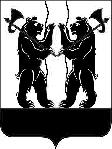 М У Н И Ц И П А Л Ь Н Ы Й  С О В Е ТЯрославского муниципального районашестого созываР Е Ш Е Н И Е26.04.2018                                                                                                          №25     МУНИЦИПАЛЬНЫЙ СОВЕТ ЯРОСЛАВСКОГО МУНИЦИПАЛЬНОГО   РАЙОНА   Р Е Ш И Л:     1. Утвердить прилагаемый отчет постоянной комиссии Муниципального Совета ЯМР  по бюджету, финансам и налоговой политике о проделанной работе за 2017 год.     2. Решение вступает в силу со дня официального опубликования.ПредседательМуниципального Совета ЯМР                                                     Ю.А.Лазарев                                                        УТВЕРЖДЕН                                                                                 решением Муниципального                                                     Совета ЯМР                                                                   От 26.04.2018   №25Отчетпостоянной комиссии Муниципального Совета ЯМР по бюджету, финансам и налоговой политикео проделанной работе за 2017 год          Постоянная комиссия по бюджету, финансам и налоговой политике образована в соответствии с решением Муниципального Совета ЯМР от 08.10.2014 № 4 «О постоянных комиссиях Муниципального Совета ЯМР».        В настоящее время в состав постоянной комиссии входят 12 депутатов.Депутат  Шатский Андрей Валентинович сложил полномочия досрочно в связи с избранием 10.09.2017 на должность Главы Карабихского сельского поселения. Решение Муниципального Совета ЯМР от 03.10.2017 №65                  « О досрочном прекращении полномочий депутата Муниципального Совета Ярославского муниципального района шестого созыва Шатского А.В.» Председателем комиссии является депутат Андрей Александрович Юдаев, заместителем председателя являлась депутат Татьяна Александровна Аникеева.      Основной формой работы постоянной комиссии является регулярное проведение заседаний комиссии.      В течение отчетного периода проведено 12 заседаний постоянной комиссии. За это время принято 22 решений по различным вопросам финансово-хозяйственной деятельности, по информации Администрации ЯМР и контрольно-счетной палаты ЯМР – 9.     В числе вопросов, рассматриваемых постоянной комиссией, основное место занимали вопросы, регулирующие отношения в бюджетно-налоговой сфере. Во-первых, это проект районного бюджета ЯМР на 2017 год и плановый период 2018 и 2019 годов, проекты решений Муниципального Совета ЯМР, предусматривающие внесение изменений в решение Муниципального Совета ЯМР от 15.12.2016 № 69 «О районном бюджете ЯМР на 2017 год и плановый период 2018 и 2019 годов».     В течение отчетного периода велась работа по уточнению районного бюджета ЯМР на 2017 год и плановый период 2018 и 2019 годов. Постоянной комиссией рассмотрено 9 проектов решений «О внесении изменений в решение Муниципального Совета ЯМР от 15.12.2016 № 69 «О районном бюджете ЯМР на 2017 год и плановый период 2018 и 2019 годов», связанных с необходимостью корректировки показателей бюджета района в ходе его исполнения.     Проект решения Муниципального Совета ЯМР «О районном бюджете ЯМР на 2018 год и плановый период 2019 и 2020 годов» был тщательно изучен на заседании постоянной комиссии в декабре 2017 года. При формировании бюджета в первую очередь планировалось обеспечить его социальную направленность. В части налоговой и бюджетной политики учтены изменения законодательства Российской Федерации и Ярославской области, планируемые с начала 2017 года. Основой формирования районного бюджета является программно-целевой метод планирования ассигнований. Установлены приоритетные направления в финансировании обязательств по:     - выплате заработной платы и начислениям на нее,     - оплате жилищных и коммунальных услуг,     - выполнению публичных нормативных обязательств,     - обслуживанию и погашению долговых обязательств Ярославского муниципального района,          - закупке продуктов питания,     - ликвидации последствий чрезвычайных ситуаций и предоставлению межбюджетных трансфертов (за исключением субсидий).       По вопросам ведения комиссии количество принятых Муниципальным Советом ЯМР решений распределяется следующим образом:      - о проектах решений о бюджете Ярославского муниципального района,  о внесении изменений в бюджет, отчеты о его исполнении – 11:   - об определении условий (системы) оплаты труда, порядка формирования фондов оплаты труда работников органов местного самоуправления и аппарата Избирательной комиссии Ярославского муниципального района, не являющихся муниципальными служащими, работников муниципальных учреждений – 4:- принятие решения о предоставлении субсидий из бюджета Ярославского муниципального района – 1:- установление квалификационных требований к должностям муниципальной службы в Контрольно-счетной палате Ярославского муниципального района на основе типовых квалификационных требований для замещения должностей муниципальной службы, которые определяются законом Ярославской области в соответствии с классификацией должностей муниципальной службы – 2:- о  проектах иных муниципальных правовых актов по вопросам регулирования финансовых отношений – 4:..Кроме того, на заседаниях постоянной комиссии рассматривалась информация об исполнении районного бюджета ЯМР за 1 полугодие  и за 9 месяцев 2017 года.     Комиссия осуществляет постоянный контроль за исполнением принятых ею решений.     Депутаты – члены комиссии активно и заинтересованно участвовали в рассмотрении вопросов, выносимых на ее заседания. Также депутаты активно участвовали в работе других постоянных комиссий Муниципального Совета ЯМР.     В целом постоянная комиссия Муниципального Совета ЯМР по бюджету, финансам и налоговой политике провела интенсивную работу: все рассмотренные проекты решений, вынесенные на заседание Муниципального Совета ЯМР и рекомендованные к принятию, получили поддержку от депутатов Муниципального Совета ЯМР.Пояснительная запискак решению Муниципального Совета ЯМР«Об утверждении отчета постоянной комиссии Муниципального Совета ЯМР по бюджету, финансам и налоговой политике о проделанной работе за 2017 год»Данный проект решения выносится на рассмотрение Муниципального Совета Ярославского муниципального района в  соответствии со статьей 36                               Регламента Муниципального Совета ЯМР.            Заместитель Главы Администрации ЯМР по внутренней политике                                                    А.А.Сучков                                                       Об утверждении отчета постоянной комиссии Муниципального Совета ЯМР по бюджету, финансам и налоговой политике о проделанной работе за 2017 год№ п/пДатаНаименование вопроса№ решения126.01.2017О внесении изменений в решение Муниципального Совета ЯМР от 15.12.2016 №69 «О районном бюджете ЯМР на  2017 год и плановый период 2018 и 2019 годов»1202.03.2017О внесении изменений в решение Муниципального Совета ЯМР от 15.12.2016 №69 «О районном бюджете ЯМР на  2017 год и плановый период 2018 и 2019 годов»9327.04.2017Об исполнении  районного бюджета ЯМР за 2016 год 35427.04.2017О внесении изменений в решение Муниципального Совета ЯМР от 15.12.2016 №69 «О районном бюджете ЯМР на  2017 год и плановый период 2018 и 2019 годов»36527.06.2017О внесении изменений в решение Муниципального Совета ЯМР от 15.12.2016 №69 «О районном бюджете ЯМР на  2017 год и плановый период 2018 и 2019 годов»45629.08.2017О внесении изменений в решение Муниципального Совета ЯМР от 15.12.2016 №69 «О районном бюджете ЯМР на  2017 год и плановый период 2018 и 2019 годов»60703.10.2017О внесении изменений в решение Муниципального Совета ЯМР от 15.12.2016 №69 «О районном бюджете ЯМР на  2017 год и плановый период 2018 и 2019 годов»64826.10.2017О внесении изменений в решение Муниципального Совета ЯМР от 15.12.2016 №69 «О районном бюджете ЯМР на  2017 год и плановый период 2018 и 2019 годов»71930.11.2017О внесении изменений в решение Муниципального Совета ЯМР от 15.12.2016 №69 «О районном бюджете ЯМР на  2017 год и плановый период 2018 и 2019 годов»901014.12.2017О районном бюджете ЯМР на 2018 год и на плановый период 2019 и 2020 годов 931125.12.2017О внесении изменений в решение Муниципального Совета ЯМР от 15.12.2016 №69 «О районном бюджете ЯМР на  2017 год и плановый период 2018 и 2019 годов»101№ п/пДатаНаименование вопроса№ решения102.03.2017О внесении изменений в решение Муниципального Совета ЯМР от 25.06.2015 № 35 "Об условиях (системе) оплаты труда  и  порядке формирования фонда оплаты труда работников муниципального казенного учреждения "Центр земельных ресурсов Ярославского муниципального района"15202.03.2017О внесении изменения в решение Муниципального Совета ЯМР от 26.12.2013 № 76 "Об условиях (системе)  оплаты труда и порядке  формирования фонда оплаты труда Муниципального казенного учреждения "Многофункциональный  центр развития" Ярославского муниципального района"16330.11.2017О внесении изменений в решение Муниципального Совета ЯМР пятого созыва от 29.05.2014 №24 "О системе оплаты труда работников образовательных учреждений ЯМР"81425.12.2017Об условиях (системе) оплаты труда и порядке формирования фонда оплаты труда работников муниципального автономного учреждения Ярославского муниципального района"Редакция газеты "Ярославский агрокурьер"94№ п/пДатаНаименование вопроса№ решения102.03.2017Об утверждении размера, порядка предоставления и расходования субсидий на финансовое обеспечение (частичное возмещение) затрат в связи с оказанием услуг теплоснабжения, водоснабжения и водоотведения объектов жилищного фонда и учреждений бюджетной сферы ЯМР на 2017 год		7№ п/пДатаНаименование вопроса№ решения102.03.2017О внесении изменений в решение Муниципального Совета ЯМР от 29.10.2015 № 67 «О вопросах муниципальной службы в Контрольно-счетной палате Ярославского муниципального района»14230.11.2017О внесении изменений в решение Муниципального Совета Ярославского муниципального района от 22.12.2011 № 73 "Об утверждении штатной численности и структуры контрольно-счетной палаты ЯМР"87№ п/пДатаНаименование вопроса№ решения    102.03.2017Об утверждении отчета о работе Контрольно-счетной палаты ЯМР за 2016 год18225.05.2017Об утверждении положения о закупках товаров, работ, услуг для обеспечения муниципальных нужд в Ярославском муниципальном районе38329.08.2017О предоставлении иного межбюджетного трансферта бюджету Туношенского сельского поселения59403.10.2017О внесении изменений в решение Муниципального Совета ЯМР от 29.05.2014 № 22 "Об утверждении Положения о бюджетном процессе районного бюджета ЯМР"63